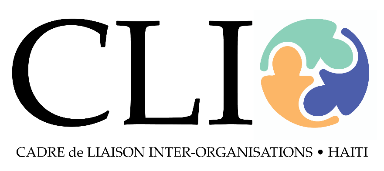 NS 	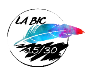 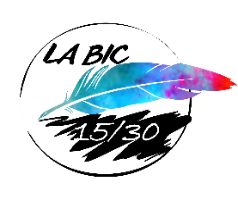 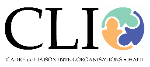 De 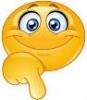 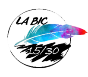 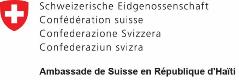 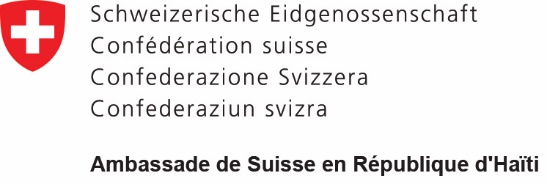 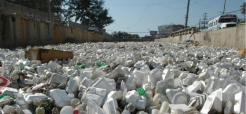 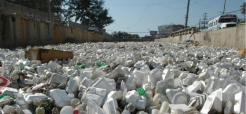 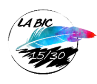 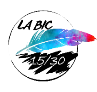 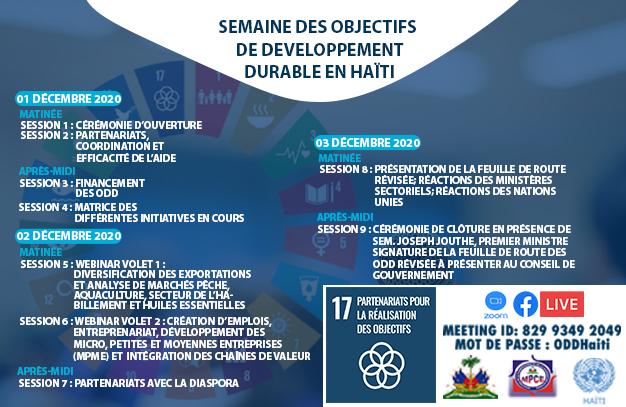 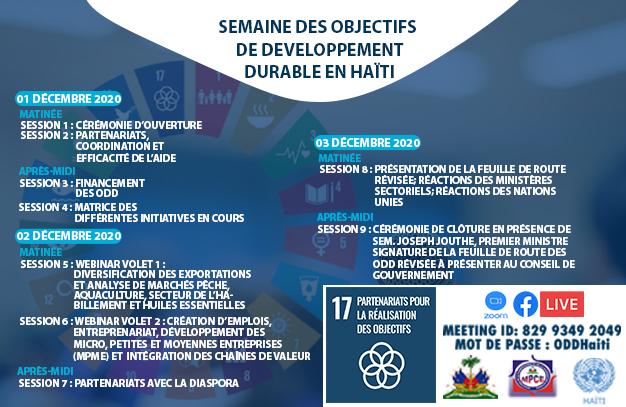 De la nécessité pour l’Humanitaire d’être au service du Développement !La question de la localisation de l’aide est l’un des chantiers sur lesquels travaille le CLIO. À partir du deuxième semestre 2020, malgré le COVID-19, le Cadre de Liaison a fait appel à deux consultantes pour conduire une étude sur les différentes interrogations liées à la question de la localisation. Aussi, dans l’intervalle, le CLIO a organisé le 16 novembre 2020, un Café CLIO sur cette thématique centrale, aux interventions des ONG. Trois (3) principaux panélistes ont alimenté les échanges, en l’occurrence Isabelle Fortin (en binôme avec Lynn Hyacinthe), consultante sur l’étude de la localisation de l’aide ; Aniceto Rodriguez Luis, chef de coopération de l’UE et Président de la Concertation technique des partenaires (CTP), et Fausta Jean Maurice Baptiste de l’organisation ITECA.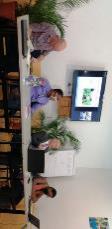 Au lieu de croire en une scission stricte entre les interventions humanitaires et celles du développement, la première intervenante, Isabelle Fortin pense qu’« il y a un continuum » entre les deux champs d’intervention,  « que c’est plus créatif, plus constructif de voir les deux (ensemble) ». Sur base des premiers éléments recueillis sur l’étude, elle prône la nécessité pour les acteurs locaux de faire partie du processus de la localisation de l’aide. Ils sont incontournables étant donné leur connaissance des populations et des valeurs des organisations locales.Une idée partagée par Mr Rodriguez Luis, qui reste convaincu que « c’est au travers des organisations de la société civile qu’on peut construire, qu’on peut renforcer un tissu dans la société haïtienne, lequel est absolument nécessaire pour que l’État (haïtien) soit redevable, qu’il se sente contrôlé ». 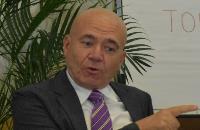 Toujours dans cette perspective d’adjoindre les deux mondes, Mr Rodriguez Luis pense qu’il « faut éviter la pollution du développement par l’humanitaire ; c’est le développement structurant qui permettra de mettre fin à l’humanitaire permanent ». Pour les organisations de développement en particulier, il s’agit de « faire un effort additionnel de coordination avec l’État », en « cohérence avec la stratégie nationale de développement ».Pour la Coordonnatrice des Programmes d’ITECA,  la structuration passe obligatoirement par les partenariats, en particulier, ceux entre les organisations internationales et celles locales. Elle précise que ces partenariats doivent être « des partenariats stratégiques et non des partenariats axés autour des projets ». Elle cite l’exemple de partenariats qui avaient facilité la possibilité pour les OSC concernées d’ « élaborer leur propre plan stratégique, leur permettant ainsi de mieux dialoguer avec les partenaires ». Toutefois cette initiative n’avait été effective que de 2010 à 2015.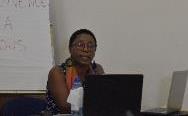 Pour Fausta Jean-Baptiste, les organisations locales, aujourd’hui, devraient alimenter les réflexions autour de partenariats stratégiques. Les Café-Clio sont des espaces de réflexions offrant un cadre convivial pour réfléchir et discuter autour de thématiques clés et stratégiques relatives aux différentes commissions du CLIO.  Un peu plus d’une soixantaine de personnes ont participé au Café CLIO du 16 novembre ; une cinquantaine était connectée en ligne via la plateforme Zoom.Le résumé de ce Café Clio à voir bientôt aussi en vidéo sur : www.facebook.com/pageCLIO/ Équipe CLIO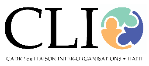 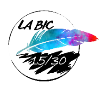    Rappel pour les cotisations annuelles à verser au CLIOLes cotisations sont dues à chaque année fiscale. Les membres doivent payer leurs cotisations au plus tard le 30 septembre de chaque année.  (conformément à l’AG CLIO du 16/10/2020)Les organisations qui le souhaitent peuvent verser au-delà des montants prévus.Le montant de cotisation à verser au CLIO est dépendant du niveau de budget des organisations de l’exercice fiscal haïtien précédent (soit pour cette année, de l’exercice 1er Octobre 2019 / 30 septembre 2020) :Pour les ONG : Budget inscrit dans le rapport des dépenses remis à la DCA ONGPour les Associations : Bilan présenté à l’AG annuelle des MembresNous vous remercions de nous indiquer quel sera le montant de cotisation que vous verserez en fonction de votre niveau de budget ; nous vous ferons ainsi parvenir une facture tenant compte du montant indiqué. Lors de votre versement, la coordination du CLIO vous remettra un reçu.Dans cette attente, bien à vous. 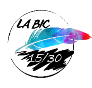 Dans ce numéro dédié à la « localisation de l’aide » :Dans ce numéro dédié à la « localisation de l’aide » :INSTITUTIONDescription de poste/TDR Date Limite Helvetas 2 Stagiaires en Sciences  Génie civile 30/12/2020Helvetas 2 Stagiaires en  Sciences Sociales30/12/2020Helvetas 2 Stagiaires en Agronomie  30/12/2020 Initiative Développement (ID) Responsable de Programme Développement local et Jeunesse (Saint-Louis du Nord)22/12/2020 GAFECoordonnateur / Coordonnatrice de Projet 22/12/2020 CEHPAPEConsultant-formateur pour la conception du dispositif de Suivi & Evaluation du projet « lait des collines de Lascahobas »28/12/2020Progettomondo.mlalAppel d’offre pour  trouver une firme en vue de la réhabilitation de deux (02) Petits Périmètre Irrigués (PPI).31/12/ 2020Type de rencontre Lieu de la rencontre   Date et HeureComité Exécutif CLIO (CE)Via ZOOM8 décembre 2020 & 10-12 hresCommission SantéVia ZOOM    Jeudi 17 décembre 2020Commission RésilienceVia ZOOMCommission ÉducationVia ZOOM-Commission Agriculture & Environnement du CLIOVia ZOOMPlateforme Eau Potable & AssainissementVia ZOOM11 décembre 2020 - (14-16 hres)Commission Éthique Genre & ProtectionVia ZOOM09 décembre 2020        10-12 hrs Catégories
(fourchettes du budget annuel des organisations membres)Catégories
(fourchettes du budget annuel des organisations membres)Cotisations à verser (annuelle)1                         -                   50 000   USD25 USD 2                50 000               250 000  USD125 USD3             250 000            1 500 000  USD500 USD4          1 500 000            3 000 000  USD1 100 USD5          3 000 000            6 000 000  USD1 700 USD6          6 000 000                        (…)  USD2 200 USD  Paiement :par Chèque en US Dollars ou en Gourdes (taux du jour BRH) Emettre le chèque à l'ordre de : CLIOou par virement en US Dollars : Nom de la banque : UNIBANK                                                          Compte N° 270-1022-1057151                                                          CLIOAdresse de paiement :Delmas 60, Rue Mercier Laham, Imp. Larose # 1Tél : 3784-5212Email : coordonnatrice.cliohaiti@gmail.com  